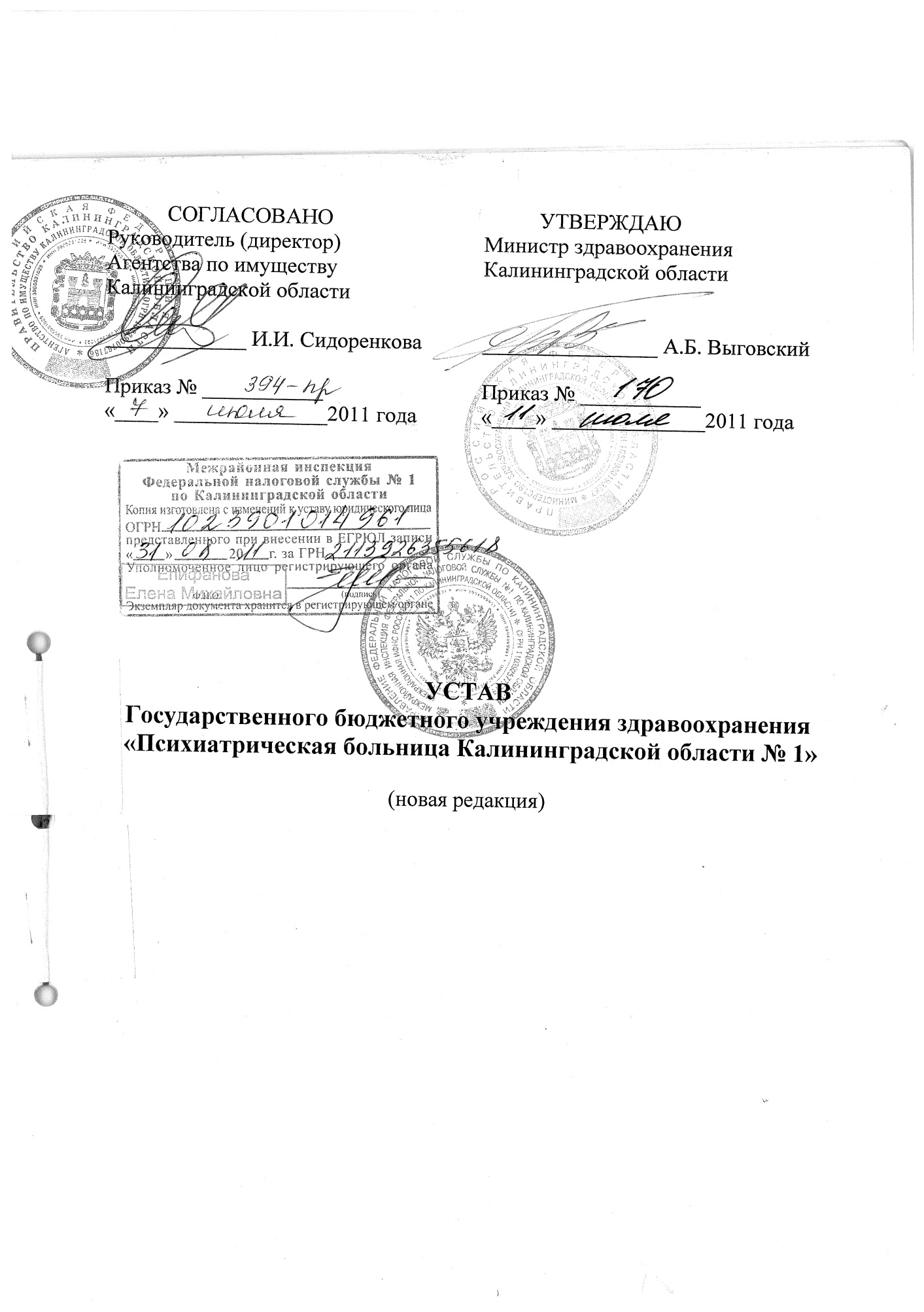 Глава 1. Общие положения1. Государственное бюджетное учреждение здравоохранения
«Психиатрическая больница Калининградской области № 1», именуемое
в дальнейшем «Учреждение», создано в соответствии с постановлением
Правительства Калининградской области от 30 ноября 2010 года № 892 для
оказания услуг (выполнения работ) в целях обеспечения реализации
предусмотренных законодательством Российской Федерации полномочий
Калининградской области в сфере здравоохранения путем изменения типа
существующего областного государственного специализированного
учреждения здравоохранения «Калининградская областная психиатрическая
больница № 1». Приказом Министерства здравоохранения Калининградской
области от 15 апреля 2011 года № 95 областное государственное
специализированное учреждение здравоохранения «Калининградская
областная психиатрическая больница № 1» переименовано в
Государственное	бюджетное	учреждение	здравоохранения«Психиатрическая больница Калининградской области № 1».Учреждение изначально было образовано в 1948 году как Областная психиатрическая больница № 1. Приказом Министерства здравоохранения Калининградской области от 26 октября 2007 года № 294 Учреждение было переименовано в областное государственное специализированное учреждение здравоохранения «Калининградская областная психиатрическая больница №1».2.	Учреждение является некоммерческой организацией, созданной в
соответствии с Гражданским кодексом Российской Федерации, Федеральным
законом «О некоммерческих организациях», и не преследует извлечение
прибыли в качестве основной цели своей деятельности, не распределяет
полученную прибыль между участниками (учредителями), а направляет её на
уставные цели.В соответствии с Единой номенклатурой государственных и муниципальных учреждений здравоохранения Учреждение относится к лечебно-профилактическим учреждениям (специализированные больницы).3.	Учреждение является клиническим лечебно-профилактическим
учреждением. На его базе могут размещаться клинические подразделения
медицинских образовательных учреждений, научно-исследовательских
вузов, медицинских факультетов университетов, факультетов
усовершенствования врачей. При этом на Учреждение распространяется
Положение о клиническом лечебно-профилактическом учреждении,
утвержденное приказом Министерства здравоохранения Российской
Федерации от 29 сентября 1993 года № 228.4.	Официальное наименование учреждения на русском языке:
полное: Государственное бюджетное учреждение здравоохранения«Психиатрическая больница Калининградской области № 1»; сокращённое: Психиатрическая больница № 1.5.	Место нахождения Учреждения:юридический адрес: 236008, гор. Калининград, ул. Александра Невского, д. 78А.почтовый адрес: 236008, гор. Калининград, ул. Александра Невского, д. 78А.Учредителем и собственником имущества Учреждения является Калининградская область.Функции и полномочия учредителя от имени Калининградской области осуществляет Министерство здравоохранения Калининградской области (далее - Министерство), в подведомственной подчиненности которого Учреждение находится в соответствии с Постановлением Правительства Калининградской области от 12 октября 2009г. № 599 «О перечне государственных учреждений Калининградской области, находящихся в ведомственной подчиненности Министерства здравоохранения Калининградской области».Функции и полномочия собственника имущества Учреждения от имени Калининградской области осуществляет Агентство по имуществу Калининградской области.Учреждение является юридическим лицом со дня его государственной регистрации, имеет самостоятельный баланс, обособленное имущество, лицевые счета в территориальном органе Федерального казначейства, бланки, штампы, гербовую печать установленного образца со своим полным и сокращенным наименованием, а также другие средства индивидуализации.Учреждение для достижения целей своей деятельности вправе совершать сделки, приобретать и осуществлять имущественные и неимущественные права, нести обязанности, быть истцом и ответчиком в суде, арбитражном, третейском судах, судах общей юрисдикции в соответствии с действующим законодательством Российской Федерации.Учреждение осуществляет права владения, пользования и распоряжения в отношении закрепленного за ним имущества в пределах, установленных законодательством, в соответствии с целями своей деятельности, заданиями Министерства и назначением имущества.11.	Учреждение руководствуется в своей деятельности
законодательством Российской Федерации, указами и распоряжениями
Президента Российской Федерации, постановлениями и распоряжениями
Правительства Российской Федерации, законами Калининградской области,
указами и распоряжениями Губернатора Калининградской области,
постановлениями и распоряжениями Правительства Калининградской
области, нормативными правовыми актами (приказами, распоряжениями)
уполномоченных исполнительных органов государственной власти
Калининградской области, Министерства и настоящим Уставом.Изменения в Устав Учреждения вносятся в порядке, установленном Правительством Калининградской области.12.	Учреждение не имеет филиалов,13.	Финансовое обеспечение выполнения государственного задания.
Учреждением осуществляется в виде субсидий из областного бюджетаКалининградской области. Учреждение не вправе отказаться от выполнения государственного задания.Глава 2. Предмет и цели деятельности учрежденияПредметом деятельности Учреждения является практическая реализация законодательства Российской Федерации об охране здоровья граждан, в частности, Закона Российской Федерации «О психиатрической помощи и гарантиях прав граждан при ее оказании» в части обеспечения гарантированных государством видов психиатрической помощи населению Калининградской области.Основными целями создания Учреждения является практическая реализация законодательства Российской Федерации об охране здоровья граждан, в частности, Закона Российской Федерации от 2 июля 1992 года № 3185-1 «О психиатрической помощи и гарантиях прав граждан при ее оказании», удовлетворение общественной потребности в бесплатном медицинском обслуживании жителей Калининградской области, участие в реализации программ здравоохранения, направленных на улучшение показателей здоровья населения, решении медико-социальных проблем:1)	при оказании специализированной психиатрической помощи
населению;2)	при реализации прав лиц, страдающих психическими расстройствами,
предусмотренных Законом Российской Федерации «О психиатрической
помощи и гарантиях прав граждан при ее оказании».16.	Для достижения целей, указанных в пункте 15 настоящего Устава, в
порядке, установленном действующим законодательством, Учреждение
вправе осуществлять следующие основные виды деятельности:1)	оказание специализированной медицинской помощи больным,
страдающим психическими расстройствами: неотложной, консультативно-
диагностической, лечебной, психопрофилактической, социально-психологической,
реабилитационной во внебольничных, амбулаторных и стационарных условиях;оказание специализированной экстренной и плановой консультативной медицинской помощи с использованием средств санитарной авиации и наземного транспорта;проведение амбулаторной судебно-психиатрической, военно-врачебной, врачебно-трудовой и других видов психиатрических экспертиз, медицинских (психиатрических) освидетельствований, определение временной нетрудоспособности лицам с нервно-психическими расстройствами;4)	осуществление по решению суда принудительного лечения
психических больных, совершивших общественно опасные деяния;5)	оказание социально-бытовой помощи и содействие в трудоустройстве
лицам, страдающим психическими расстройствами;6)	деятельность, связанная с оборотом наркотических средств и
психотропных веществ в соответствии требованиями Федерального закона от
08 января 1998 года № 3-ФЗ «О наркотических средствах и психотропных
веществах».17.	Учреждение ради достижения целей, указанных в пункте 15
настоящего Устава, и в соответствии с ними вправе осуществлять следующие
иные виды деятельности:оказание консультативной и организационно-методической помощи специалистам других психиатрических учреждений Калининградской области;осуществление экспертизы качества лечебно-диагностического процесса в психиатрических учреждениях Калининградской области;3)	осуществление иных экспертных функций по поручению
Министерства здравоохранения;4)	участие в разработке и реализации мероприятий целевых программ
развития психиатрической помощи;осуществление социально-бытового устройства для инвалидов и престарелых, страдающих психическими расстройствами;создание условий для организации и проведения с учетом современных требований учебно-педагогического процесса по подготовке медицинских кадров;обеспечение условий для проведения научно-исследовательской деятельности, разработки и внедрения высокоэффективных медицинских технологий, способствующих повышению эффективности лечебно-диагностического процесса и внедрению новых медицинских технологий;организация совместной деятельности отделений Учреждения и подразделений учебных заведений профессионального медицинского образования по оказанию консультативно-диагностической и лечебной помощи;проведение клинических, клинико-анатомических конференций, семинаров, симпозиумов, научно-практических конференций и других мероприятий, способствующих повышению эффективности лечебно-диагностического процесса и внедрению новых медицинских технологий;10)	создание условий для повышения квалификации собственных
медицинских кадров на циклах, рабочих местах, в ординатуре, аспирантуре,
интернатуре18.	Учреждение вправе осуществлять следующие виды
предпринимательской и иной приносящей доход деятельности лишь
постольку, поскольку это служит достижению целей, ради которых оно
создано и соответствует указанным целям:предоставление платных медицинских услуг в соответствии со специальным разрешением, выданным Министерством здравоохранения Калининградской области;предоставление платных услуг, косвенно связанных с оказанием медицинской помощи, оказываемых за счет средств предприятий, организаций, учреждений и личных средств граждан, а именно:-	бытовые и сервисные услуги, представляемые Учреждением по желанию граждан;-	транспортировка больных в лечебно-профилактические учреждения и обратно транспортом медицинского учреждения, исключая неотложные состояния и консультации стационарных больных;- курьерские услуги для больных в стационарах.19.	Цены (тарифы) на оказываемые услуги и продукцию
устанавливаются Учреждением по согласованию с Министерством.Доходы, полученные от приносящей доход деятельности, и приобретенное за счет этих доходов имущество поступают в самостоятельное распоряжение Учреждения.20.	Учреждение вправе сверх установленного государственного
задания, а также в случаях, определенных действующим законодательством,
в пределах установленного государственного задания выполнять работы,
оказывать услуги, относящиеся к его основным видам деятельности,
предусмотренным настоящим Уставом, для граждан и юридических лиц за
плату и на одинаковых при оказании одних и тех же услуг условиях. Порядок
определения указанной платы устанавливается Министерством, если иное не
предусмотрено действующим законодательством.Право Учреждения осуществлять лицензируемый вид деятельности возникает у Учреждения с момента получения лицензии или в указанный в ней срок и прекращается по истечении срока ее действия, если иное не установлено законодательством Российской Федерации.Министерство формирует и утверждает государственные задания для Учреждения в соответствии с основными видами деятельности Учреждения, указанными в настоящем разделе.Глава 3. Организация деятельности, права и обязанности учреждения23.	Учреждение осуществляет определенную настоящим Уставом
деятельность в соответствии с законодательством.24.	Для выполнения уставных целей деятельности Учреждение имеет
право в порядке, установленном действующим законодательством:заключать договоры с юридическими и физическими лицами на выполнение работ (оказание услуг), в соответствии с законодательством Российской Федерации и целями деятельности Учреждения;осуществлять в отношении закрепленного за ним имущества права владения, пользования и распоряжения в пределах, установленных законом, в соответствии с целями своей деятельности, заданиями Министерства, Агентством по имуществу Калининградской области и назначением имущества;осуществлять материально-техническое обеспечение и развитие объектов, имеющихся в оперативном управлении;по согласованию с Министерством планировать свою деятельность и определять основные направления и перспективы развития;открывать лицевые счета в территориальном органе Федерального казначейства;совершать в рамках закона иные действия, соответствующие уставным целям.25.	Учреждение обязано:выполнять утвержденные в установленном порядке показатели финансово-хозяйственной деятельности учреждения;нести ответственность в соответствии с законодательством Российской Федерации за нарушение своих обязательств;возмещать ущерб, причиненный нерациональным использованием земли и других природных ресурсов, загрязнением окружающей среды, нарушением правил безопасности производства, санитарно-гигиенических норм и требований по защите здоровья работников, населения и потребителей продукции;вести учет доходов и расходов по предпринимательской и иной приносящей доходы деятельности;платить налоги и производить иные обязательные отчисления, предусмотренные законодательством Российской Федерации и Калининградской области;обеспечивать своевременно и в полном объеме выплату работникам заработной платы и иных, установленных законодательством выплат;обеспечивать работников безопасными условиями труда, мерами социальной поддержки и нести ответственность в установленном порядке за ущерб, причиненный их здоровью и трудоспособности;составлять, утверждать и представлять в установленном Министерством порядке отчет о результатах деятельности Учреждения и об использовании закрепленного за ним государственного имущества;составлять и исполнять план финансово-хозяйственной деятельности;10)	обеспечивать сохранность закрепленного имущества, эффективное,
рациональное и целевое его использование;11)	согласовывать с Агентством по имуществу Калининградской
области распоряжение особо ценным движимым имуществом, закрепленным
за ним или приобретенным за счет средств, выделенных ему собственником
на приобретение такого имущества, а также недвижимым имуществом (в том
числе сдачу в аренду);12)	согласовывать с Министерством совершение крупных сделок;13)	обеспечить открытость и доступность документов Учреждения,
установленных законодательством;14)	предоставлять по запросам или при проведении ревизии
финансово-хозяйственной деятельности Учреждения документы и
материалы, связанные с деятельностью Учреждения;15)	выполнять иные обязанности и обязательства в соответствии с
действующим законодательством, настоящим Уставом и приказами
Министерства и уполномоченных исполнительных органов государственной
власти Калининградской области.26. Учреждение в порядке, установленном законодательством, выступает в качестве государственного заказчика при размещении заказов на поставки товаров, выполнение работ, оказание услуг независимо от источников финансового обеспечения их исполнения.Глава 4. Средства и имущество учреждения27.	Имущество Учреждения находится в государственной собственности
Калининградской области, отражается на самостоятельном балансе
Учреждения и закрепляется за ним на праве оперативного управления в
соответствии с Гражданским кодексом Российской Федерации. В отношении
этого имущества Учреждение осуществляет в пределах, установленных
законом, в соответствии с целями своей деятельности и назначением
имущества права владения, пользования и распоряжения им.Земельный участок, необходимый для выполнения Учреждением своих уставных задач, предоставляется ему на праве постоянного (бессрочного) пользования.28.	Учреждение без согласия Агентства по имуществу Калининградской
области не вправе распоряжаться особо ценным движимым имуществом,
закрепленным за ним Агентством по имуществу Калининградской области
или приобретенным Учреждением за счет средств, выделенных ему
собственником на приобретение такого имущества, а также недвижимым
имуществом.Виды и перечни особо ценного имущества определяются в порядке, установленном Правительством Калининградской области.Остальным находящимся на праве оперативного управления имуществом Учреждение вправе распоряжаться самостоятельно, если иное не предусмотрено действующим законодательством.Уменьшение объема субсидии, предоставленной на выполнение государственного задания, в течение срока его выполнения осуществляется только при соответствующем изменении государственного задания.Источниками формирования имущества и финансовых ресурсов Учреждения являются:имущество (недвижимое и особо ценное), закрепленное за Учреждением Агентством по имуществу Калининградской области;имущество, приобретенное Учреждением за счет средств, выделенных собственником на приобретение такого имущества;имущество, приобретенное Учреждением за счет средств, полученных от осуществления предпринимательской и иной приносящей доход деятельности, в том числе за счет средств обязательного медицинского страхования;средства областного бюджета Калининградской области, выделяемые в виде субсидий;доходы от осуществления предпринимательской и иной приносящей доходы деятельности, в том числе средства обязательного медицинского страхования;безвозмездные, добровольные и благотворительные взносы от юридических и физических лиц (в том числе иностранных).32.	В случае сдачи в аренду с согласия Министерства и Агентства по
имуществу Калининградской области недвижимого имущества и особо
ценного    движимого    имущества,    закрепленного    за    Учреждениемсобственником или приобретенного Учреждением за счет средств, выделенных ему собственником на приобретение такого имущества, финансовое обеспечение содержания такого имущества учредителем не осуществляется.33.	При осуществлении права оперативного управления имуществом
Учреждение обязано:1)	эффективно использовать имущество;обеспечивать сохранность и использование имущества строго по целевому назначению;не допускать ухудшения технического состояния имущества, помимо его ухудшения, связанного с нормативным износом в процессе эксплуатации;осуществлять капитальный и текущий ремонт имущества в пределах утвержденного плана финансово-хозяйственной деятельности;представлять имущество к учету в реестре государственной собственности Калининградской области в установленном порядке.Учреждение использует бюджетные средства в соответствии с утвержденным Министерством планом финансово-хозяйственной деятельности.Имущество, приобретенное за счет приносящей доход деятельности, учитывается обособленно.Списание закрепленного за Учреждением на праве оперативного управления особо ценного движимого имущества и недвижимого имущества осуществляется Агентством по имуществу Калининградской области.Списание иного, закрепленного за Учреждением имущества, осуществляется Министерством.Агентство по имуществу Калининградской области в отношении имущества, закрепленного за Учреждением собственником имущества, либо приобретенного Учреждением за счет средств, выделенных ему собственником на приобретение такого имущества, вправе изъять излишнее, неиспользуемое либо используемое не по назначению имущество.В плане финансово-хозяйственной деятельности Учреждения и отчете о его исполнении должны быть отражены все доходы Учреждения, получаемые как из бюджета и государственных внебюджетных фондов, так и от осуществления приносящей доходы деятельности, в том числе доходы от оказания платных услуг, другие доходы, получаемые от использования государственной собственности Калининградской области, закрепленной за Учреждением на праве оперативного управления, и иной деятельности.39.	Учреждение не вправе:размещать денежные средства на депозитах в кредитных организациях, а также совершать сделки с ценными бумагами, если иное не предусмотрено федеральными законами;совершать сделки, возможным последствием которых является отчуждение или обременение имущества, закрепленного за ним Агентством по имуществу Калининградской области, или приобретенного Учреждениемза счет средств, выделенных ему Министерством на приобретение такого имущества, если иное не установлено действующим законодательством.40.	Крупная сделка может быть совершена Учреждением только с
предварительного согласия Министерства.Крупной сделкой признается сделка или несколько взаимосвязанных сделок, связанная с распоряжением денежными средствами, отчуждением ШЮ ГО имущества (которым в соответствии с действующим Законодательством Учреждение вправе распоряжаться самостоятельно), а также о передачей такого имущества в пользование или в залог при условии, что цена такой сделки либо стоимость отчуждаемого или передаваемого имущества превышает 10 процентов балансовой стоимости активов учреждения, определяемой по данным его бухгалтерской отчетности на ПОСЛЕДНЮЮ отчетную дату.41.	Учреждение отвечает по своим обязательствам всем находящимся у
него на праве оперативного управления имуществом, как закрепленным за
Учреждением Агентством по имуществу Калининградской области, так и
Приобретенным за счет доходов, полученных от приносящей доход
деятельности, за исключением особо ценного движимого имущества,
закрепленного за Учреждением Агентством по имуществу Калининградской
области, или приобретенного Учреждением за счет выделенных
собственником средств, а также недвижимого имущества. Собственник
имущества Учреждения не несет ответственности по обязательствам
Учреждения.Глава 5. Управление учреждением42.	К исключительной компетенции Министерства относятся следующиевопросы:1)	утверждение Устава, изменений и дополнений в Устав Учреждения по
согласованию с Агентством по имуществу Калининградской области;2)	определение основных направлений деятельности Учреждения,
утверждение годового плана финансово-хозяйственной деятельности
Учреждения и внесение в него изменений;3)	назначение и освобождение от должности руководителя Учреждения,
согласование приема на работу главного бухгалтера, заключение с ним,
изменение и прекращение трудового договора;4)	определение перечня особо ценного движимого имущества;5)	предварительное согласование совершения Учреждением крупнойсделки;      6) формирование и утверждение государственных заданий;         7) установление порядка определения платы за оказание Учреждением сверх установленного государственного задания, а также в случаях, Определенных федеральными законами, в пределах установленного государственного задания услуг, относящихся к его основным видам Деятельности, предусмотренным настоящим Уставом для граждан и юридических лиц, оказываемых за плату и на одинаковых при оказании И тех же услуг условиях, если иное не предусмотрено федеральным законом;8)	согласование распоряжения особо ценным движимым имуществом,
закреплённым за Учреждением Агентством по имуществу Калининградской
области или приобретенным Учреждением за счет средств, выделенных ему
собственником на приобретение такого имущества;9)	утверждение отчетов;10)	одобрение сделок, в совершении которых имеется
заинтересованность11)	определение порядка составления и утверждения отчета о результатах их деятельности Учреждения и об использовании закрепленного за
ним имущества в соответствии с общими требованиями, установленными
Министерством финансов Российской Федерации;12)	осуществление финансового обеспечения выполнения
государственного задания;13)	определение порядка составления и утверждения плана финансово-хозяйственной деятельности Учреждения в соответствии с требованиями,установленными Министерством финансов Российской Федерации;14)	определение предельно допустимого значения просроченной
кредиторской задолженности Учреждения, превышение которого влечет
расторжение трудового договора с руководителем Учреждения по
инициативе работодателя в соответствии с Трудовым кодексом Российской
Федерации;             15) осуществление контроля за деятельностью Учреждения в соответствии с законодательством Российской Федерации;установление соответствия расходования денежных средств и использование иного имущества Учреждения целям, предусмотренным настоящим уставом;утверждение структуры Учреждения;18) осуществление иных функций и полномочий учредителя, установленных законодательством.43.  Руководителем Учреждения является главный врач, который назначается и освобождается от должности Министерством в соответствии с действующим законодательством из числа лиц, имеющих высшее профессиональное образование.44. Трудовой договор с руководителем Учреждения может быть расторгнут по условиям, предусмотренным трудовым договором, в соответствии с действующим законодательством Российской Федерации.45. Министерство вправе расторгнуть трудовой договор с руководителем Учреждения в соответствии с Трудовым кодексом Российской Федерации при наличии у Учреждения просроченной кредиторской задолженности, превышающей предельно допустимые значения, установленные Министерством.          46. Руководитель Учреждения в силу своей компетенции:1) осуществляет оперативное руководство деятельностью Учреждения, в отсутствие Руководителя (отпуск, командировка, болезнь и т.д.), обязанность Руководителя исполняет заместитель руководителя в соответствии с приказом Министерства;2) без доверенности действует от имени Учреждения, представляет его во всех  учреждениях, предприятиях и организациях, в судах, как на территории России, так и за ее пределами;3) в пределах, установленных трудовым договором и настоящим Уставом Учреждения, заключает сделки, договоры (контракты), соответствующие целям деятельности Учреждения, выдает доверенности, «открывает лицевые и расчетные счета в порядке, предусмотренном Законодательством;4) на основании утвержденной Министерством структуры Учреждения утверждает штатное расписание;5)       принимает, увольняет работников Учреждения в соответствии с нормами трудового законодательства Российской Федерации, утверждает их должностные обязанности;издает приказы, распоряжения и дает указания, обязательные для всех работников Учреждения;обеспечивает сохранность и эффективное использование Имущества, закрепленного на праве оперативного управления; 8) предоставляет в установленные сроки все виды отчетности, Предусмотренные органами статистики, финансовыми и налоговыми Органами;в установленном законодательством порядке обеспечивает Составление и представление всей необходимой информации и документации, связанной с деятельностью Учреждения;вправе формировать совещательные органы Учреждения, функции и состав которых определяются соответствующими положениями, р'10рждеиными руководителем Учреждения;обязан соблюдать законодательство Российской Федерации, а также обеспечить его соблюдение при осуществлении Учреждением своей деятельности;       12) выполняет иные функции, вытекающие из настоящего Устава и соответствующие положениям действующего законодательства.47.	Руководитель Учреждения несет перед Учреждением
ответственность в размере убытков, причиненных Учреждению в результате
совершения крупной сделки с нарушением требований, установленных
федеральным законом и настоящим Уставом, независимо от того, была ли эта
сделка  признана недействительной, а также в случаях неправомерного
Пользования имущества.48.	В целях организации системы общественного управления в
государственных учреждениях здравоохранения Калининградской области в
Учреждении в качестве коллегиального органа создается Управляющий(далее - Совет).Плавной целью деятельности Совета является оказание содействия Учреждению в осуществлении задач, предусмотренных Уставом Учреждения, укреплении материальной базы, повышении качества оказываемых услуг, а также создание механизма общественного управления деятельностью  Учреждения.Совет является постоянно действующим органом при Учреждении. Совет не является юридическим лицом, действует на общественных началах на основании Положения о Совете, утвержденного Министерством.Положение о Совете предусматривает:Порядок создания Совета;Порядок формирования и изменения состава Совета;Порядок работы, принятия и реализации решений Совета;Компенсацию Совета, права и обязанности членов Совета;Порядок обеспечения деятельности Совета;Порядок внесения изменений в положение о Совете.Положение  о Совете может предусматривать иные положения, относящиеся к деятельности Совета, отражающие цели создания Учреждения и предмет его деятельности.Глава 6.Отчетность и контроль за деятельностью учреждения49.	Учреждение в установленном законодательством порядке
осуществляет ведение бухгалтерского учета активов, обязательств,
результатов финансово-хозяйственной деятельности учреждения, а также
хозяйственных операций, с учетом правил и способов организации и ведения
бухгалтерского учета, в том числе признания, оценки, группировки объектов
учёта исходя из экономического содержания хозяйственных операций,
установленных Министерством финансов Российской Федерации
деятельности.За искажение государственной отчетности должностные лица Учреждения несут установленную законодательством Российской Федерации дисциплинарную, административную и (или) уголовную ответственность.50.	Контроль за деятельностью Учреждения осуществляется
Министерством, Агентством главного распорядителя средств бюджета
Калининградской области, Агентством по имуществу Калининградской
области, а также налоговыми и иными органами в пределах их компетенции.51.	Контроль за эффективностью использования и сохранностью
имущества, закрепленного за Учреждением на праве оперативного
управления, осуществляется Агентством по имуществу Калининградской
области,52. Контроль за целевым, рациональным и эффективным Использованием средств областного бюджета Калининградской области, выделенных учреждению, осуществляет Агентство главного распорядителя средств бюджета Калининградской области.53. Учреждение обязано ежегодно до 10 апреля текущего года представлять в Агентство по имуществу Калининградской области обновленную карту учета государственного имущества, копию баланса, а также иных документов об изменении данных об объектах учета Реестра Государственной собственности Калининградской области.Глава 7. Изменение типа, реорганизация и ликвидация учреждения54.	Изменение типа, реорганизация и ликвидация Учреждения
осуществляется по решению Правительства Калининградской области в
установленном им порядке с учетом положений законодательства
Российской Федерации.55.	Проект постановления Правительства Калининградской области о
реорганизации, изменении типа или ликвидации учреждения
разрабатывается Министерством и представляется на согласование в
установленном порядке.56.	Изменение типа Учреждения не является его реорганизацией.
Изменение типа Учреждения в целях создания казенного учрежденияосуществляется по инициативе Министерства.Изменение типа Учреждения в целях создания автономного учреждения осуществляется по инициативе либо с согласия Учреждения.57.	В случае ликвидации Учреждения, требования кредиторов
удовлетворяются за счет имущества, на которое в соответствии с
законодательством Российской Федерации может быть обращено взыскание.58.	Учреждение считается прекратившим свою деятельность с момента
внесения соответствующей записи в единый Государственный реестр
юридических лиц.При ликвидации и реорганизации Учреждения работникам гарантируется соблюдение их прав в соответствии с законодательством Российской Федерации.При прекращении деятельности Учреждения все документы (управленческие, финансово-хозяйственные, по личному составу и другие) передаются в установленном порядке правопреемнику (правопреемникам). При отсутствии правопреемника документы постоянного хранения, имеющие научно-историческое значение, документы по личному составу (приказы, личные дела и другие) передаются на государственное хранение в государственный архив. Передача и упорядочение документов осуществляются силами и за счет средств Учреждения в соответствии с требованиями архивных органов.Имущество Учреждения, оставшееся после удовлетворения требований кредиторов, а также имущество, на которое в соответствии с действующим законодательством не может быть обращено взыскание по обязательствам Учреждения, передается ликвидационной комиссией собственнику.